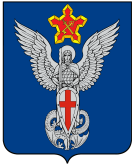 Ерзовская городская ДумаГородищенского муниципального районаВолгоградской области403010, Волгоградская область, Городищенский район, р.п. Ерзовка, ул. Мелиоративная 2,      тел. (84468) 4-78-78 тел/факс: (84468) 4-79-15РЕШЕНИЕот 21 марта 2019 года                                 №  5/6О рассмотрении Коллективного обращенияРассмотрев коллективное обращение жителей р.п. Ерзовка по вопросу ремонта дорог по ул. Молодежная 1 квартал, Ерзовская городская Дума:РЕШИЛА:Забетонировать яму, которая находиться на дороге от Магнита до детского сада.Включить ремонт дороги в перечень планируемых работ во 2 квартал 2020 года.Подготовить смету.Председатель Ерзовской городской Думы                                                                                                Т.В. МакаренковаГлава Ерзовского городского поселения                                                                                       С.В. Зубанков 